               Class 5 Maths Planning—WB 13.7.2020
               Weekly Focus: Prime Numbers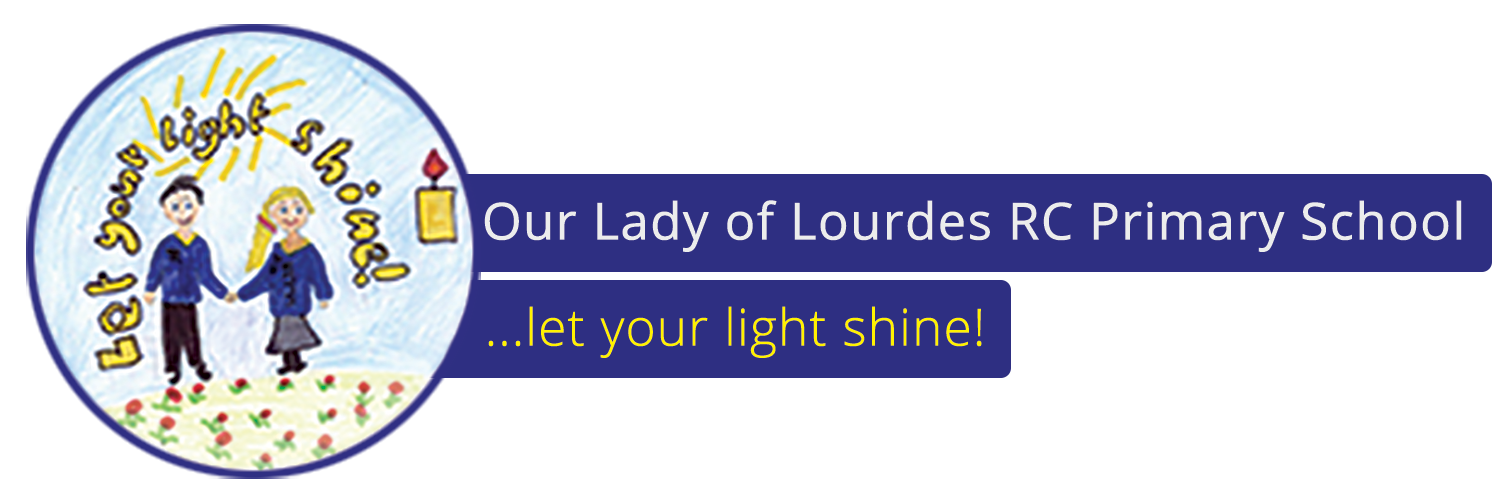 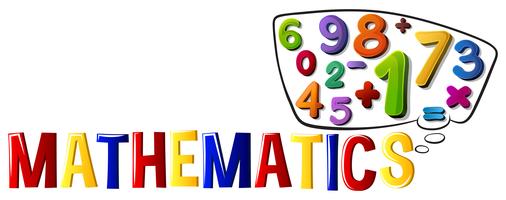 Activity MondayMental Maths – Use the link to try and complete the factor trees. Can you spot the prime numbers?https://www.transum.org/Maths/Activity/Prime/TuesdayActivity 1 – I would like you to identify the prime numbers between 1 and 20. In your books write out 1-20 and colour in the prime numbers. Remember, a prime number only has 2 factors – 1 and itself (e.g. 5 is a prime number because it only appears in the 1x and 5x table).WednesdayActivity 2 – I have given you a set of criteria and a set of numbers. There are 15 statements and 16 numbers – can you find the odd one out? (See Maths 13.7.2020 – Resources)ThursdayActivity 3 – Can you solve the prime number problem solving questions? (See Maths 13.7.2020 – Resources)FridayFriday Quiz – Try to answer the Friday Quiz questions based around prime numbers! (See Maths 13.7.2020 – Resources)